PLANO DE ENSINO – SEMESTRE: 2018.1CÓDIGO: LLV-5603
NOME DA DISCIPLINA: Produção Textual Acadêmica ITOTAL H/A: 60TURMA: 01235
PROFESSOR: Sandro Braga, Dr.E-MAIL: sandrocombraga@gmail.com

CURSO A QUE SE DESTINA:
- Engenharias Elétrica e Eletrônica
EMENTA DA DISCIPLINA:
- Estudo e produção de textos técnico-científicos relevantes para o desempenho das
atividades acadêmicas, tais como: resumo, resenha, projeto de pesquisa, artigo e seminário.

OBJETIVOS:
Ao final do semestre, o aluno deverá ser capaz de reconhecer e distinguir diferentes gêneros discursivos, em suas particularidades configuracionais e de produção e circulação, com ênfase para os gêneros acadêmicos:a) resumos indicativos e informativos;
b) resenhas críticas e descritivas;
c) seminários;d) projetos de pesquisa;
e) artigos/ensaios científicos.

CONTEÚDO PROGRAMÁTICO:1. Panorama geral dos estudos do texto na perspectiva dos gêneros discursivos;2. Reconhecimentos e diferenciação de textos de opinião versus de informação, estratégias, contextos e usos.3. Estratégias de produção de textos acadêmicos:3.1 Citação formal: normas e produção de intertextos.3.2 Paráfrase: características, análise e produção.3.3 Informação e documentação: elaboração de referências.4. Ficha de apontamentos: características, análise e produção.5. Resumo: características, análise e produção.6. Seminário: características e produção.7. Resenha: características, análise e produção.8. Projeto de Pesquisa: modos de elaboração.9. Artigo científico: características e análise.
METODOLOGIA:Aulas teórico-expositivas, atividades de pesquisa, aulas práticas de elaboração de textos, segundo o gênero requisitado, leituras (livros e artigos acadêmicos da área), discussão de temas em grupo, seminários.Para cada aula será indicada uma bibliografia obrigatória a ser acompanhada pelos acadêmicos.AVALIAÇÃO: A avaliação constará da soma das atividades propostas em sala: produção textual + seminário/discussão e/ou + prova. Serão aprovados os alunos que obtiverem média igual ou superior a 6,0 (seis). Aqueles que não obtiverem tal pontuação deverão realizar Prova Final como oportunidade de recuperar a média.Os trabalhos resultantes de plágio receberão nota ZERO, não havendo possibilidade de refacção.As atividades de avaliação com data prevista serão realizadas em sala de aula. O aluno que faltar até duas dessas atividades realizará a prova substitutiva em 14/06.CRONOGRAMA (previsto): Os textos para aulas constam da referência bibliográfica. A sequência das demais leituras será indicada no decorrer das aulas.OBS. Caso haja necessidade, este calendário poderá ser reajustado.HORÁRIO DE ATENDIMENTO EXTRACLASSE:quintas-feiras das 17h00 às 18h00; Local: sala 210 – Bloco B do CCE. BIBLIOGRAFIA:
ABREU, A. S. Curso de Redação. 6. ed. São Paulo, 1997.ANDRADE, M. M. de. Introdução à metodologia do trabalho científico. São Paulo:
Atlas, 1993.ANDRADE, Maria Margarida de; HENRIQUES, Antonio. Língua portuguesa: noções básicas para cursos superiores. 9. ed. São Paulo: Atlas, 2010.BALTAR, Marcos Antonio Rocha; Cerutti-Rizzatti, Mary Elizabeth. Leitura e produção textual adacêmica I. Florianópolis: LLV/CCE/UFSC, 2011. ARAÚJO, A. D. Análise de gênero: uma abordagem alternativa para o ensino da redação acadêmica. In: FORTKAMP, M. B. M.; TOMITCH, L. M. B. (Org.). Aspectos da Lingüística Aplicada: estudos em homenagem ao Professor Hilário Inácio Bohn. Florianópolis: Insular, 2000. p. 185-200.ASSOCIAÇÃO BRASILEIRA DE NORMAS TÉCNICAS. NBR 6027: sumário. Rio de Janeiro, 1987. (reimpressa em 1989)._______. NBR 6024: numeração progressiva das seções de um documento. Rio de Janeiro, 1989. (reimpressa em 1989)._______. NBR 6024: numeração progressiva das seções de um documento. Rio de Janeiro, 1989._______. NBR 10719: apresentação de relatórios técnico-científicos. Rio de Janeiro, 1989.
_______. NBR 6028: Informação e documentação – Resumo – Apresentação. Rio de Janeiro: ABNT, 2003._______. NBR 6022: apresentação de artigos em publicações periódicas. Rio de Janeiro, 1994._______. NBR 6023: informação e documentação - referências - elaboração. Rio de Janeiro, 2000._______. NBR 10520: apresentação de citações  de Janeiro, 2001._______. NBR 14724: informação e documentação - trabalhos acadêmicos - apresentação. Rio de Janeiro, 2001.CAMPELLO, B.; CENDON, B. V.; KREMER, J. M. (Org.). Fontes de informação para pesquisadores e profissionais. Belo Horizonte: Ed. UFMG, 2000.CERVO, A. L.; BERVIAN, P. A. Metodologia científica. 4. ed. São Paulo: Makron, 1996.DEMO, P. Metodologia científica em ciências sociais. 3. ed. rev. e amp. São Paulo:
Atlas, 1995.FARACO, C. A.; TEZZA, C. Prática de texto: língua portuguesa para estudantes universitários. 8. ed. rev. e amp. Petrópolis, RJ: Vozes, 1992.FIORIN, J. L.; SAVIOLI, F. P. Para entender o texto - leitura e redação. 16. ed. São Paulo: Ática, 2001.FLÔRES, Lúcia Locatelli; OLIMPIO, Lúcia Maria Nassib; CANCELIER, Natália Lobor. Redação: o texto técnico-científico e o texto literário. Florianópolis: EdUFSC, 1994.LAKATOS, E. M.; MARCONI, M. de A. Metodologia do trabalho científico. 5ª ed. São Paulo: Atlas, 2003.MACHADO, Rachel Machado; LOUSADA, Eliane; ABREU-TARDELLI, Aília Santos. Resumo. São Paulo: Parábola, 2004.MOTTA-ROTH, Desiree; HENDGES, Graciela Rabuske. Produção textual na universidade. São Paulo: Parábola Editorial, 2010.
SITES:Tutoriais da BU para normalização de trabalhos: http://portalbu.ufsc.br/tutoriais-e-guias/Multimídia da disciplina de Produção Textual: http://cotidiano.ufsc.br/images/ptextual/Main%20Files/main.swfRevista dos Alunos de Graduação em Letras da UFPE: http://revistaaopedaletra.net/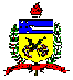 UNIVERSIDADE FEDERAL DE SANTA CATARINACENTRO DE COMUNICAÇÃO E EXPRESSÃOCoordenação do Curso de Graduação em Letras-Português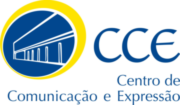 TemaTextos básicos1ª semana01/03Apresentação e discussão do Programa. Panorama geral dos estudos do texto na perspectiva dos gêneros discursivosAtividades: Produção de texto diagnóstica (individual) 2ª semana08/03Revisão gramatical acerca dos principais problemas referentes à produção textual realizada na semana anterior.Devolutiva e discussão dos textos produzidos3ª semana15/03Reconhecimentos e diferenciação de textos: em foco o texto de informação (estratégias, contextos e usos. Atividade de escrita e localização das informações.4ª semana22/03Reconhecimentos e diferenciação de textos: em foco o texto de opinião (estratégias, contextos e usos. Atividade de escrita e de interpretação da intencionalidade do texto.5ª semana29/03Estratégias de produção de textos acadêmicos:Citação formal: normas e produção de intertextos.Paráfrase: características, análise e produção.3.3 Informação e documentação: elaboração de referências.6ª semana05/04Ficha de apontamentos: características. O fichamento na atividade acadêmica; normalizações da ABNT.7ª semana12/04Produção textual – Pré-AvaliaçãoLeitura obrigatória: capítulos 1 ao 4 do livro: ORWELL, George. A revolução dos bichos. 8ª semana19/04Resumo: características, análise e produção. O resumo na atividade acadêmica (indicativo e informativo); normalizações da ABNT.9ª semana26/04Produção textual - AvaliaçãoLeitura obrigatória: do capítulo 5 ao 8 do livro: ORWELL, George. A revolução dos bichos.10ª semana03/05Seminário: características inerentes aos contextos de produção11ª semana10/05Apresentação de seminário – AvaliaçãoLeitura obrigatória: capítulos finais, 9 e 10, do livro ORWELL, George. A revolução dos bichos; + DOIS Trabalhos acadêmicos12ª semana17/05Resenha: características e análise. A resenha nas diversas atividades midiáticas; foco: a resenha acadêmica; normalizações da ABNT.13ª semana24/05Produção textual - AvaliaçãoLeitura obrigatória na íntegra do livro: ORWELL, George. A revolução dos bichos;E os DOIS Trabalhos acadêmicos usados no Seminário31/05FERIADO14ª semana07/06Artigo acadêmico: estudo das características da escrita acadêmica e análise.15ª semana14/06PROVA Prova substitutiva e/ou de recuperação – todo conteúdo